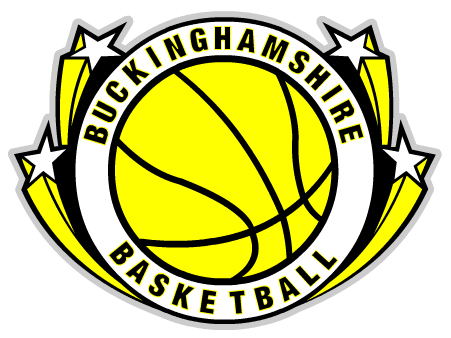 www.bucksbasketball.org.uk
BUCKINGHAMSHIRE BASKETBALL LEAGUE
LEAGUE RULES: 2015 – 2016 SEASONAffiliated to: Buckinghamshire Basketball Association
1. 	NameThe League shall be known as the Buckinghamshire Basketball League, hereinafter referred to as the League.2. 	Aims and Objectives2.1	The aims and objectives of the League shall be to promote and develop the game of basketball in the , and to organise a basketball league primarily for Buckinghamshire clubs at the following age groups:U18 BoysU16 BoysU14 Mixed U12 Mixed2.2	Each age division is to be limited to six entries with priority given to:Clubs attending the AGM. Then if there are spaces left,Buckinghamshire based clubs. Then if there are spaces left,Clubs located outside Buckinghamshire.2.3      In cases of application deadlock priority will be given entries in order of date received3. 	Membership3.1 	Membership of the League is open to any club that is affiliated to EB. 3.2	To become a member of the League a club must have sent to the nominated Officer a fully completed Team Entry Form, a signed copy of the League Rules and a surety cheque for £40 (made payable to “Buckinghamshire Basketball League”) by the date agreed at the AGM.3.3	In order for a member club to be eligible to begin playing their fixtures in the league, they must have paid their entry fees in full before the first game of the season. Failure to do so will result in a team’s removal from the league.3.4	Surety fee:(i)	The surety fee shall be used to pay fines incurred by a member club during the season.(ii)	Any balance of the surety fee will be paid back to clubs after their last game of the season.(iii)	If the surety fee balance reaches £0 before the end of the season, a further surety fee cheque will be required by the League prior to the team’s next game. Failure to provide an additional surety fee will result in a team’s removal from the league.(iv)	A fine of £20 will be deducted from the surety fee per game cancelled by a club to cover the costs of officials3.5 	Registrations:(i) 	Any Buckinghamshire based basketball club entering the League should register their club and players with EB, through the Buckinghamshire Basketball Association.(ii) 	Any non-Buckinghamshire basketball club entering the League should normally register the club and individual members with EB, through their own county registration procedure.3.6	Licences:(i)	Coaches must produce a licence card to the table at each game, for each person taking part. The cards must have a photo fixed on them and the card laminated for it to be valid. The cards will be laminated by a Buckinghamshire Basketball Committee Member at each player’s first game.(ii) 	If a valid licence is not produced for the player or coach then the referees will not allow them to take part in the game.(iii)	If a team does not have enough licensed players for the game to go ahead, the game will be forfeited, 20 to 0 and the team in question will incur the cost of the game, which shall be taken from your surety fee. 3.7	Team sheets:(i)	Coaches must produce a fully completed team sheet (and licences – see 3.4) to the table 10 minutes prior to their game taking place.(ii)	Failure to produce a fully completed team sheet by this time will result in a £10 fine, which shall be taken from your surety fee.4. 	Player Eligibility4.1	The following age rules apply to player eligibility:U18 – born after the 31st August 1997.U16 – born after the 31st August 1999.U14 – born after the 31st August 2001.U12 – born after the 31st August 2003.4.2	All players must hold a playing licence for the team they are playing for (see point 3.6 on licenses).4.3	Any male player who currently or has in the last 12 months belonged to a representative squad (regional, APC, England or GB) is not eligible to play with their own school year and must play up to the next school year as follows:School Year 13 and above – Compete at Senior Men DivisionSchool Year 12 – Compete at U18 Boys DivisionSchool Year 11 – Compete at U18 Boys DivisionSchool Year 10 – Compete at U16 Boys DivisionSchool Year 9 – Compete at U16 Boys DivisionSchool Year 8 – Compete at U14 Mixed DivisionSchool Year 7 – Compete at U14 Mixed DivisionSchool Year 6 – Compete at U12 Mixed Division4.4	If a team is found to have fielded an ineligible player, the game will be forfeited, 20 to 0 and the team in question will incur a £10 fine per game played in, which shall be taken from the team surety fee.4.5      In the case that a club enters more than one team into the same division the club must nominate eight players who will remain first team players all season. In the event of teams entering a third team they must nominate a further list of six players who will remain second team players all season. The clubs remaining players may play in either team. This list must be supplied to the Fixtures Officer prior to the start of the season.4.6	Female players are permitted to compete at one school year below their own so that:School Year 10 – Permitted to compete at U14 Mixed Division School Year 9 – Permitted to compete at U14 Mixed DivisionSchool Year 8 – Permitted to compete at U12 Mixed DivisionSchool Year 7 – Permitted to compete at U12 Mixed DivisionSchool Year 6 – Permitted to compete at U10 Mixed Division
5. 	Game Format5.1	Timing:The game shall be made up of 4 quarters.Each quarter will last 8 minutes.The clock shall be running, except for the last 2 minutes of the game.In the last 2 minutes of the game the clock shall be stopping.Overtime shall be a period of 2 minutes, stopping clock.5.2	Substitutions: No player can play in both the 1st & 2nd quarter.In the case where a team has fewer than 10 players the coach of the opposing team can select the players who will play the 2nd quarter. This will be done at the end of the 1st quarter. In the case where a team has fewer than 10 players, the other team shall be awarded 5 points per player, with a maximum of 10 points between teams, at the start of the game. In the 3rd and 4th quarter, a coach can substitute using the normal rules of basketball.An 11th and/or 12th player can be used at the coach’s discretion in the 3rd and 4th quarter.5.3	Each team shall be allowed one time out in each quarter.5.4	Defence:U18 Boys = any defenceU16 Boys = no full or half court zones, but can play full or half court man.U14 Mixed = teams can play full court defence in the last 2 minutes of the game provided they are not winning by more than 10 points, otherwise half court man only.U12 Mixed = as per U14 Mixed.5.5	Any player or coach receiving a disqualifying foul will receive an automatic one match ban for the next game, with no appeal, followed by a subsequent disciplinary committee hearing
5.6      A win shall be worth 2 points, a loss worth 1 point and a forfeit worth 0 points.6. 	Organisation6.1 	The League shall have the following Committee members: ChairSecretaryTreasurerFixtures OfficerOfficials Officer6.2 	The Committee members shall be elected annually at the Buckinghamshire Basketball League AGM and retiring Committee members shall be eligible for re-election. 6.3	Nominations for posts together with the names of proposer and seconder shall be submitted to the Secretary at least 14 days prior to the AGM and these shall be circulated to clubs seven days prior to the AGM. 6.4	Committee members shall submit a written annual report to the Secretary at least 14 days prior to the AGM and these shall be circulated to clubs seven days prior to the AGM. 6.5	Meetings of the Committee shall normally be held at monthly intervals. The Secretary shall notify members at least seven days in advance of a meeting and include an agenda and minutes of the previous meeting. A quorum of three elected members shall be necessary for any business to take place. 6.6	The EB Regional Development Manager may attend meetings and work in partnership with the Committee but cannot vote on any issue pertaining to the League. 6.7	Should any Committee member positions remain vacant after the AGM, the Committee is empowered to nominate which clubs must fill these positions. Failure of a club to do so satisfactorily shall result in their expulsion from the League.7	Finance7.1 	The financial year of the League shall end on the 31st May each year. 7.2	A statement of accounts for the year 1st June to the 31st May shall be presented at the AGM. 7.3	A current statement of accounts shall be presented at Committee meetings. 7.4	The accounts of the League shall be lodged at a bank in the name of the League and all cheques drawn on the account of the League shall be signed by the Treasurer and countersigned by any of the Committee members nominated to the bank.8. 	Annual General Meeting8.1 	The AGM of the League shall be held during the month of June. 8.2	Each member club shall be given 21 days written notice of the date of the AGM (via post or e-mail as nominated by that member club). An agenda, Committee member’s annual reports and nominations for the positions of Committee members shall be circulated to each member club 14 days prior to the AGM.8.3 	All member clubs must send at least one representative to the AGM or they shall incur a £20 fine.8.4 	Proposals affecting the League may be voted on by all member clubs (one club = one vote) and Committee members who are not connected with any club. In the event of a tied vote, the Chair will cast the deciding vote.8.5 	Any proposals to amend this Constitution (which may only be achieved at the AGM) or any other matters to be included on the agenda, must be submitted in writing to the Secretary at least 14 days prior to the date of the AGM, unless fewer than 21 days notice is given for the date of the meeting.9. 	Extra-ordinary General Meeting9.1	An Extra-ordinary General Meeting shall be called by the Secretary within 14 days of either a written resolution for such a meeting being passed by the Committee, or on receipt of a written request by authorised representatives of at least four member clubs.10. 	Disciplinary Matters10.1 	Any disciplinary matters affecting the League shall be dealt with by a Disciplinary Committee comprising the Chairman, Secretary and Treasurer. The Secretary will send written notification of the judgement within 3 days to any person, club or official.10.2	The Disciplinary Committee shall be convened as and when deemed necessary by the Secretary.10.3 	Right of Appeal: Any person, club or official has the right of appeal to the Secretary for up to 3 days after they have received written notification of the judgement. Any written notice of appeal should arrive within this time and list all the grounds of appeal. In all cases, the composition of the Appeal Committee shall be at least 50% different from those present at the original disciplinary meeting.10.4 	If a Committee member is personally involved in a matter (e.g. match official, member of opposing club, etc.) then he/she shall not participate in the disciplinary or appeal committees and shall be replaced by an official from a neutral club.Club Contact Signature: ________________________________     Date: _____________________Club Contact Name: ___________________________________